AYUNTAMIENTO CONSTITUCIONAL ZITACUARO, MICHOACAN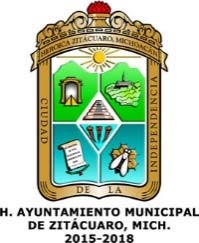 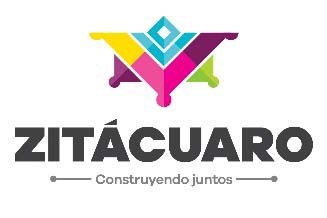 2015-2018Nombre del trámite o servicioSERVICIOSNombre de la unidad administrativa responsable de otorgar el servicio.Descripción y objetivo del trámite o servicioATENDER A LA POBLACIÓN DE ESCASOS RECURSOS CONRequisitos para realizar servicio o trámiteComprobante a obtenerRECETAS MEDICASTiempo de respuestaVigencia del comprobante a obtenerVínculo al o los formatos respectivo sCosto o la especificación de que es gratuitoLEY ORGÁNICA MUNICIPAL DEL ESTADO DEVínculo a la norma que prevé el costowww.transparenciUbicación del área responsabley teléfonoCALLE HIDALGO OTE. NÚMERO 79,Horario de atención al públicoMEDICOS ASISTENCIALESSERVICIOSD.I.F.MUNICIPALD.I.F.LOS SERVICIOS DE CONSULTA MÉDICA, ELABORACIÓN DE CERTIFICADOS MÉDICOS Y TOMA DE SIGNOS VITALES.ATENDER A LA POBLACIÓN ABIERTA DE ESCASOS RECURSOS CON LOS SERVICIOS DENTALES DE REMOCIÓNCREDENCIALDE ELECTORCREDENCIALCERTIFICADOSMEDICOS TARJETA DE CONTROLRECETASOFICINASINMEDIATA	N.A.	DEL D.I.F.OFICINASMICHOACÁN DE OCAMPO $10.00 DE RECUPERACIÓNa.congreso.mich. gob.mxwww.transparenciCOL. HÉROES FERROCARRILEROS 153 85 64CALLE HIDALGO OTE. NÚMERO 79,8:00 A 16:00HORAS8:00 A 16:00DENTALESESTANCIA PARAMUNICIPALDE CARIES, OBTURACIONES CON AMALGAMAS, RESINAS, PROFILAXIS Y EXTRACCIONES.OFRECE ACTIVIDADES RECREATIVAS Y TALLERES PARADE ELECTORMEDICAS	INMEDIATA	N.A.DE ACUERDO ADEL D.I.F.	$30.00a.congreso.mich.gob.mxwww.transparenciCOL. HÉROESFERROCARRILEROS 153 85 64CALLE HIDALGO OTE. NÚMERO 79,HORASEL ADULTO MAYORGUARDERÍA CRI CRICASA DE CUIDADO DIARIO DIFASISTENCIA ALIMENTARIA AD.I.F.MUNICIPALDIF. MUNICIPALD.I.F. MUNICIPALLOS ADULTOS MAYORES (AEROBICS, DANZA, COCINA,CORTE Y CONFECCIÓN, MANUALIDADES, JUEGOS DE MESA, BAILE DE SALÓN, HERBOLARIA Y CANTO).SERVICIO DE GUARDERÍA PARA HIJOS DE MADRES TRABAJADORAS.SERVICIO DE GUARDERÍA PARA HIJOS DE MADRES TRABAJADORAS.CREDENCIALDE ELECTORCREDENCIAL DE ELECTOR CARTILLA DE VACUNACIÓN COMPROBANTE DE DOMICILIO CURPCREDENCIAL DE ELECTOR COMPROBANTE DE DOMICILIOCREDENCIALCONSTANCIACONSTANCIACONSTANCIALADISPONIBILI DAD DE ESPACIOSUJETO A DISPONIBILID AD DE ESPACIOSUJETO A DISPONIBILID AD DE ESPACIOOFICINASN.A.	DEL D.I.F.OFICINASUN AÑO	DEL D.I.F.OFICINASUN AÑO	DEL D.I.F.GRATUITO$150.00 DE INSCRIPCIÓN.$80.00 SEMANLES$150.00 DE INSCRIPCIÓN.$80.00 SEMANLESa.congreso.mich. gob.mxwww.transparenci a.congreso.mich. gob.mxwww.transparenci a.congreso.mich. gob.mxwww.transparenciCOL. HÉROES FERROCARRILEROS 153 85 64SALAZAR NORTE NÚMERO 8 COLONIACENTRO 715 152 2174MIGUEL CARRILLO PTE. NO. 17 ESQUINA CON 5 DE MAYO.  COLONIA MÉXICO 153 85 80 CALLE HIDALGOOTE. NÚMERO 79,8:00 A 16:00HORAS7:30 A 15:30 HORAS7:30 A 15:30 HORASFAMILIAS EN DESAMPARODESAYUNOSD.I.F.MUNICIPALD.I.F.ATENDER LA NECESIDAD ALIMENTARIA DE LA POBLACIÓNVULNERABLE CON DESPENSAS ARMADAS A BAJO COSTO.ATENDER LA NECESIDAD ALIMENTARIA DE NIÑOS DE 4 A 12DE ELECTORCOMPROBANTE DE DOMICILIOOFICINASINSCRIPCIÓN	TRES MESES	TEMPORAL	DEL D.I.F.OFICINAS$65.00$20.00 CUOTA DEa.congreso.mich. gob.mxwww.transparenciCOL. HÉROES FERROCARRILEROS 153 85 64CALLE AV. HIDALGO ORIENTE NO. 79, COL. HÉROES8:00 A 16:00HORAS8:00 A 16:00ESCOLARESMUNICIPALAÑOS DE LA POBLACIÓN VULNERABLE.	NINGUNO	N.A.	TRES MESES	TEMPORALDEL D.I.F.RECUPERACIÓNa.congreso.mich.gob.mxFERROCARRILEROS.ZITÁCUARO, MICHOACÁN. TEL. 153 85 64HORASa.congreso.mich.CENTRO DE DESARROLLO ””PALERMO”D.I.F. MUNICIPALOFRECER CAPACITACIÓN Y SERVICIOS MÉDICOS ASISTENCIALES A BAJO COSTO A LA POBLACIÓN EN GENERAL.SOLICITUD CREDENCIAL DE ELECTORCONTANCIA RECETA MÉDICAINMEDIATA ODE ACAUERDO A LAS FECHAS DE INICIO DE LOS CURSOSPERMANENTEOFICINAS DEL D.I.F.DE ACUERDO A CADA CASOwww.transparenci a.congreso.mich. gob.mxCALLE SIERRA CHINCUA NO. 35, COLONIA LOMAS DE ORIENTE, PUEBLO NUEVO.8:00 A 16:00 HORASFecha de actualización de la informaciónÁrea productora de informaciónResponsable de acceso a la información pública25 DE FEBRERO DE 2016D.I.F MUNICIPALP.J. Héctor Alejandro Anguiano Jaimes Encargado de Acceso a la Información